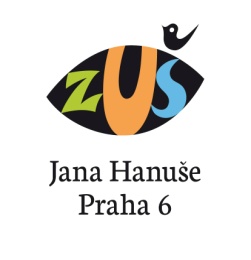 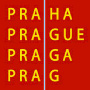 ZUŠ Jana Hanuše, Praha 6 – Břevnov ve spolupráci s Klubem přátel školyVás srdečně zve na koncert          u příležitosti 20. výročí úmrtí Jana Hanuše,který se bude konat 11. června 2024 v 18.30V Tereziánském sále Břevnovského kláštera.Účinkují žáci ZUŠ Jana Hanuše a hosté.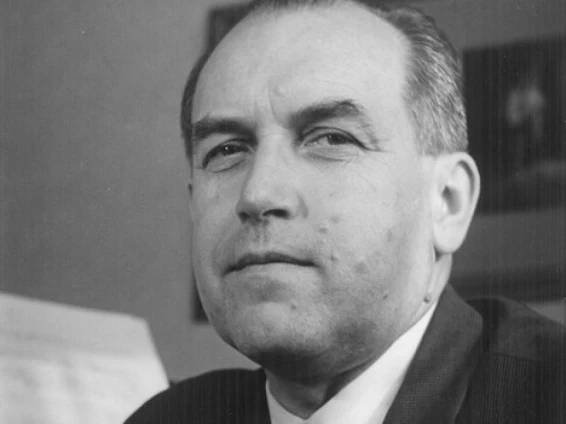 Tento koncert finančně podpořila Městská část Praha 6